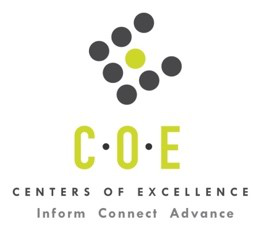 Labor Market Analysis for Program RecommendationSmall Farm Operation and Management OccupationsHartnell CollegePrepared by the San Francisco Bay Center of Excellence for Labor Market ResearchAugust 2022RecommendationBased on all available data, there appears to be an “undersupply” of Small Farm Operation and Management workers compared to the demand for this cluster of occupations in the Bay region and in the SC-Monterey sub-region (Monterey, San Benito, Santa Cruz counties). There is a projected annual gap of about 1,301students in the Bay region and 872 students in the SC-Monterey Sub-Region.IntroductionThis report provides student outcomes data on employment and earnings for TOP 0101.00 Agriculture Technology and Sciences, General programs in the state and region. It is recommended that these data be reviewed to better understand how outcomes for students taking courses on this TOP code compare to potentially similar programs at colleges in the state and region, as well as to outcomes across all CTE programs at Hartnell College and in the region.This report profiles Small Farm Operation and Management Occupations in the 12 county Bay region and in the SC-Monterey sub-region for a proposed new program at Hartnell College.Farmers, Ranchers, and Other Agricultural Managers (11-9013): Plan, direct, or coordinate the management or operation of farms, ranches, greenhouses, aquacultural operations, nurseries, timber tracts, or other agricultural establishments. May hire, train, and supervise farm workers or contract for services to carry out the day-to-day activities of the managed operation. May engage in or supervise planting, cultivating, harvesting, and financial and marketing activities. Excludes “First-Line Supervisors of Farming, Fishing, and Forestry Workers” (45-1011).
  Entry-Level Educational Requirement: High school diploma or equivalent
  Training Requirement: None
  Percentage of Community College Award Holders or Some Postsecondary Coursework: 32%Occupational DemandTable 1. Employment Outlook for Small Farm Operation and Management Occupations in Bay Region Bay Region includes: Alameda, Contra Costa, Marin, Monterey, Napa, San Benito, San Francisco, San Mateo, Santa Clara, Santa Cruz, Solano and Sonoma CountiesTable 2. Employment Outlook for Small Farm Operation and Management Occupations in SC-MontereySC-Monterey Sub-Region includes: Monterey, San Benito, Santa Cruz CountiesJob Postings in Bay Region and SC-Monterey Sub-RegionTable 3. Number of Job Postings by Occupation for latest 12 months (Aug 2021 - July 2022)Table 4a. Top Job Titles for Small Farm Operation and Management Occupations for latest 12 months (Aug 2021 - July 2022) Bay RegionTable 4b. Top Job Titles for Small Farm Operation and Management Occupations for latest 12 months (Aug 2021 - July 2022) SC-Monterey Sub-RegionIndustry ConcentrationTable 5. Industries hiring Small Farm Operation and Management Workers in Bay RegionTable 6. Top Employers Posting Small Farm Operation and Management Occupations in Bay Region and SC-Monterey Sub-Region (Aug 2021 - July 2022)Educational SupplyThere are no community colleges in the Bay Region issuing awards on average annually (last 3 years ending 2018-19) on TOP 0101.00 Agriculture Technology and Sciences, General. Gap AnalysisBased on the data included in this report, there is a large labor market gap in the Bay region with 1,301 annual openings for the Small Farm Operation and Management occupational cluster and no annual (3-year average) awards for an annual undersupply of 1,301 students. In the SC-Monterey Sub-Region, there is also a gap with 872 annual openings and no annual (3-year average) awards for an annual undersupply of 872 students.Student OutcomesTable 8. Four Employment Outcomes Metrics for Students Who Took Courses on TOP 0101.00 Agriculture Technology and Sciences, GeneralSkills and EducationTable 9. Top Skills for Small Farm Operation and Management Occupations in Bay Region (Aug 2021 - July 2022)Table 10. Education Requirements for Small Farm Operation and Management Occupations in Bay RegionMethodologyOccupations for this report were identified by use of skills listed in O*Net descriptions and job descriptions in Burning Glass. Labor demand data is sourced from Economic Modeling Specialists International (EMSI) occupation data and Burning Glass job postings data. Educational supply and student outcomes data is retrieved from multiple sources, including CTE Launchboard and CCCCO Data Mart.SourcesO*Net Online
Labor Insight/Jobs (Burning Glass)
Economic Modeling Specialists International (EMSI)
CTE LaunchBoard www.calpassplus.org/Launchboard/
Statewide CTE Outcomes Survey
Employment Development Department Unemployment Insurance Dataset
Living Insight Center for Community Economic Development
Chancellor’s Office MIS systemContactsFor more information, please contact:Leila Jamoosian, Research Analyst, for Bay Area Community College Consortium (BACCC) and Centers of Excellence (CoE), leila@baccc.netJohn Carrese, Director, San Francisco Bay Center of Excellence for Labor Market Research, jcarrese@ccsf.edu or (415) 267-6544Occupation2020 Jobs2025 Jobs5-yr Change5-yr % Change5-yr Total OpeningsAnnual Openings25% Hourly EarningMedian Hourly WageFarmers, Ranchers, and Other Agricultural Managers12,62212,645230%6,5031,301$12$16Total12,62212,645230%6,5031,301$12$16Source: EMSI 2022.1Source: EMSI 2022.1Source: EMSI 2022.1Source: EMSI 2022.1Source: EMSI 2022.1Source: EMSI 2022.1Source: EMSI 2022.1Source: EMSI 2022.1Source: EMSI 2022.1Occupation2020 Jobs2025 Jobs5-yr Change5-yr % Change5-yr Total OpeningsAnnual Openings25% Hourly EarningMedian Hourly WageFarmers, Ranchers,           and Other Agricultural Managers8,4148,5221081%4,361872$12$16Total8,4148,5221081%4,361872$12$16Source: EMSI 2022.1Source: EMSI 2022.1Source: EMSI 2022.1Source: EMSI 2022.1Source: EMSI 2022.1Source: EMSI 2022.1Source: EMSI 2022.1Source: EMSI 2022.1Source: EMSI 2022.1OccupationBay RegionSC-MontereyFarm and Ranch Managers23630Aquacultural Managers11617Nursery and Greenhouse Managers828Source: Burning GlassSource: Burning GlassSource: Burning GlassTitleBayTitleBayCultivation Technician45Urban Farmer7Farmer12Gardener 6Viticulturist12Manager - Retail Plant Nursery6Cannabis Cultivator10Assistant Farm Manager5Agrihood Farm Manager8Farmer Market Staff5Farm Manager8Greenhouse Manager5Farmer Market Vendor8Ranch Workforce Planner5Growth Marketing8Cell Culturing Specialist4Source: Burning GlassSource: Burning GlassSource: Burning GlassSource: Burning GlassTitleSC-MontereyTitleSC-MontereyCannabis Cultivator6Agrihood Farm Manager3Viticulturist4Farm Manager2Technical Grower3Manager, Grower Relations2Farmer Market Vendor3Substrate Technical Grower2Source: Burning GlassSource: Burning GlassSource: Burning GlassSource: Burning GlassIndustry - 6 Digit NAICS (No. American Industry Classification) CodesJobs in Industry (2020)Jobs in Industry (2025)% Change (2020-25)% Occupation Group in Industry (2020)Crop Production11,09311,1981%89%Animal Production9879860%8%Farm Labor Contractors and Crew Leaders1011032%1%Farm Management Services5452-4%0%Soil Preparation, Planting, and Cultivating53552%0%Support Activities for Animal Production4746-1%0%Postharvest Crop Activities (except Cotton Ginning)4947-4%0%Support Activities for Forestry273741%0%WineriesNANANA%0%All Other Specialty Trade ContractorsNANANA%0%Source: EMSI 2022.1Source: EMSI 2022.1Source: EMSI 2022.1Source: EMSI 2022.1Source: EMSI 2022.1EmployerBayEmployerSC-MontereyEcological Farming Association30Driscolls, Inc.7Meadows In Bloom27Cannacruz4Deloitte10Fieldin3Little Sky Bakery6Samba Rock Acai Cafe2Syngenta5  Monterey Mushrooms Inc.2Driscolls, Inc5International Rescue Committee2Bunbao Com5Ocean Mist Farms1Pacific States Marine Fisheries Commission4Newtown Enterprises1Kettlepop4Monterey Abalone Company1International Rescue Committee4EJ Gallo Company 1Source: Burning GlassSource: Burning GlassSource: Burning GlassSource: Burning GlassMetric OutcomesBay All CTE ProgramsHartnell All CTE ProgramsState 0101.00Bay 0101.00SC-Monterey 0101.00Hartnell 0101.00Students with a Job Closely Related        to Their Field of Study74%66%66%69%N/AN/AMedian Annual Earnings for                SWP Exiting Students$47,419$92,128$29,174$32,850$31,995$31,995Median Change in Earnings for           SWP Exiting Students23%5%29%22%39%39%Exiting Students Who Attained the      Living Wage52%73%51%46%43%43%Source: Launchboard Strong Workforce Program Median of 2017 to 2020.Source: Launchboard Strong Workforce Program Median of 2017 to 2020.Source: Launchboard Strong Workforce Program Median of 2017 to 2020.Source: Launchboard Strong Workforce Program Median of 2017 to 2020.Source: Launchboard Strong Workforce Program Median of 2017 to 2020.Source: Launchboard Strong Workforce Program Median of 2017 to 2020.Source: Launchboard Strong Workforce Program Median of 2017 to 2020.SkillPostingSkillPostingLifting Ability68Irrigation Systems21Cleaning57Occupational Health and Safety20Farm Management54Plant Biology19Budgeting53Record Keeping19Repair47Customer Contact18Scheduling41Fertilizers18Customer Service40Purchasing18Staff Management33Spreadsheets18Project Management31Product Sales16Sales29Vaccination16Data Collection25Water Quality16Experiments25Ventilation15Social Media25Chemistry14Biology21Disease Control14Source: Burning GlassSource: Burning GlassSource: Burning GlassSource: Burning GlassEducation (minimum advertised)Latest 12 Mos. PostingsPercent 12 Mos. PostingsHigh school or vocational training8243%Associate's degree74%Bachelor's degree and higher10153%Source: Burning GlassSource: Burning GlassSource: Burning Glass